NGUYEN VU THUY DUNG						
71 Truong Cong Dinh – Ward 1 - Dalat
079 754 0121
thuydung.nguyenvu@gmail.com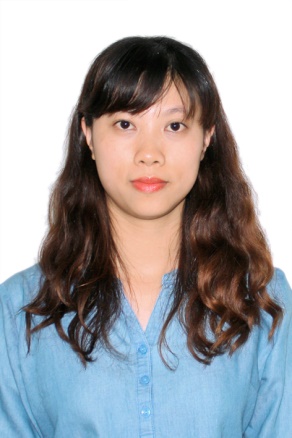 
Position applied: English – Vietnamese Translator                                            and Vietnamese – English Translator
CAREER OBJECTIVE
skilled translator
TYPICAL CHARACTERISTIC
Have a high sense of responsibility
Patient
Enthusiastic
EDUCATION BACKGROUND
 IELTS : 7.0                          							Writing: 7.5		Reading: 7.0Listening: 6.5		Speaking: 6.0
 Bachelor of Ha Noi Open University
Major: Business Administration
FOREIGN LANGUAGE
English
EMPLOYMENT
ENGLISH TEACHER (2013 to NOW)
 Teaching English at Aptech English Learning Academy and Study Smartly with Loc Minh English Center
 Being a self-employed English teacher at home.
Teaching for wide range of classes:
English for high school students
English communication courses for teenagers (A2, A2+,
B1)
English for IELTS, TOELF, FCE
English for children
TRANSLATOR (2017 to NOW)
 Contributing Translator of TED and Scientific American
Translating and making subtitles for videos in a lot of
fields such as: science, education, sociology.Freelance translator at translation website expertrans.com
HOTEL MANAGER (2010 to NOW)
 Being responsible for business with online booking
companies such as agoda.com, booking.com,
traveloka.com, mytour.com, ivivu.com.
 Making transactions with foreign companies.
REFEREES
 VU THI XUAN
Director of PX Hotel
62 Phan Dinh Phung – Ward 1 – Dalat
01677032796
 Ms PHUONG LOAN
Director of Aptech English Learning Academy
25/2 Hung Vuong – Ward 10 – Dalat
097 580 3382Ms LOC MINHDirector of Study Smartly with Loc Minh English CenterLô LK1 KQH Đoan Thi Điem - Ward 4 – Dalat0918249549
HOBBIES
Reading books
Playing sports
Listening to music

SPEACIAL SKILLS
Playing guitar